ТОГТООЛПОСТАНОВЛЕНИЕ №10от   «01»  марта  2024 года «О присвоении адреса земельному  участку»В соответствии с Федеральным законом № 443 – ФЗ от 28 декабря 2013г. «О федеральной информационной адресной системе и о  внесении изменений в  ФЗ «Об  общих принципах организации местного самоуправления в Российской Федерации» постановлением Правительства Российской Федерации от 19 ноября 2014г. № 1221 «Об утверждении Правил присвоения и аннулирования адресов, постановлением администрации сельского поселения «Аргада» от 15 февраля 2021г. № 04 «Об утверждении административного регламента предоставления муниципальных услуг в сфере присвоения, изменения и аннулировании адресов»        ПОСТАНОВЛЯЮ:Земельному участку присвоить адреса:1.1 « Российская Федерация, Республика Бурятия, Курумканский муниципальный район, сельское поселение       « Аргада»,  улус Булаг,  земельный участок  9» с кадастровым номером 03:11:060101:272.  Настоящее постановление вступает в силу со дня его  подписания.Глава МО сельское поселение «Аргада»                                        Б.Б. ДондуповБУРЯАД РЕСПУБЛИКЫН ХУРУМХААНАЙ АЙМАГАЙ АРГАТА ТОСХОНОЙ МУНИЦИПАЛЬНА БАЙГУУЛАМЖЫН ЗАХИРГААН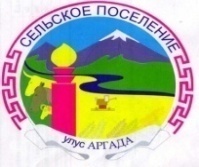 АДМИНИСТРАЦИЯ МУНИЦИПАЛЬНОГО ОБРАЗОВАНИЯ СЕЛЬСКОЕ ПОСЕЛЕНИЕ «АРГАДА»  КУРУМКАНСКОГО РАЙОНА РЕСПУБЛИКИ БУРЯТИЯ671634, Республика Бурятия, с. Аргада, ул. Хышиктуева, 8,тел.(8-30149) 93-620, факс.  93-620 E-mail:admargada@yandex.ru